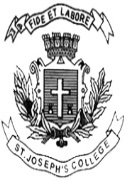 ST. JOSEPH’S COLLEGE (AUTONOMOUS), BENGALURU-27B.A. PSYCHOLOGY - V SEMESTERSEMESTER EXAMINATION: OCTOBER 2021(Examination conducted in March 2022)PY 5115, 5118 – Abnormal PsychologyTime- 2 ½ hrs		                                     	               Max Marks-70This question paper contains one printed page and four partsPart A  Answer all of the following questions                                                               10x2=20Define abnormality. Name any two neuroimaging techniques. Mention two symptoms of hoarding disorder. Differentiate between obsessions and compulsions. What are the categories of stressors? Mention any two symptoms of post-traumatic stress disorder. Differentiate between dissociative fugue and dissociative amnesia. What is depersonalisation?Differentiate between factitious disorder and malingering.What is illness anxiety disorder?  Part BAnswer any FOUR of the following questions:                                    4x5=20       What are the prominent themes in abnormal psychology throughout history? Write a brief note on generalised anxiety disorder.Discuss the biological and psychological effects of stress.Write a short note on dissociative identity disorder. Differentiate between somatic symptom disorder and conversion disorder.Write a brief note on trichotillomania.Part CAnswer any THREE of the following questions:                                  10x3=30  Elucidate on clinical interview and Mental Status Examination.Explain anxiety disorder in detail. Explain any two stress related disorders. Explain in detail any two dissociative disorders. Elaborate on the clinical picture of factitious disorder imposed on others with a case example. 